Single Point of Access for Children’s Emotional Wellbeing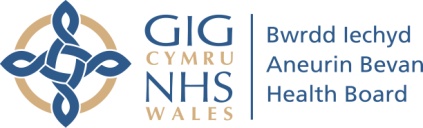 (SPACE-Wellbeing)Information for Families and ProfessionalsWhat is the SPACE Wellbeing?The SPACE-Wellbeing panel is a meeting from which professionals and families can seek early intervention and support for children’s mental health, emotional wellbeing and behavioural difficulties.  The panel aims to make sure that families get the right service, first time, at the right time, and that services work in a joined up way.  Requests for support may be allocated to a service to provide direct support to children and their families.  Sometimes, requests will be allocated for ‘support in’, which means that specialist clinical staff who are part of the panel will link up with childcare professionals who are already working with the child to offer them support and guidance.Who is part of Newport SPACE-Wellbeing Panel?The membership of the panel In Newport is:Families First (Preventions, CANS, CNF, Wellbeing, Resilient Communities & Youth Service)Flying StartYouth Justice ServicePrimary Care Mental Health Support ServiceEducationSpecialist CAMHS (routine referrals)Community PsychologyFamily Intervention Team (FIT)Platfform 4YPSchool Nursing ServiceHow do I request support?Professionals or families can request support from the Newport SPACE-Wellbeing Panel.Informed consent must have been gained from a person with parental responsibility, and/or the young person where appropriate. Consent may be given verbally.To access the Newport SPACE-Wellbeing panel, the request for support form should be completed.  This can be accessed by contacting the SPACE-Wellbeing Co-ordinator, Joanne Wood on 01633 235294 or families.1st@newport.gov.uk Information on the form will be stored on the Local Authority database and used for the purpose of providing services to children, young people and their families.If you have any queries please contact Joanne Wood, Newport SPACE-Wellbeing Co-ordinator on 01633 235294 or joanne.wood@newport.gov.uk  